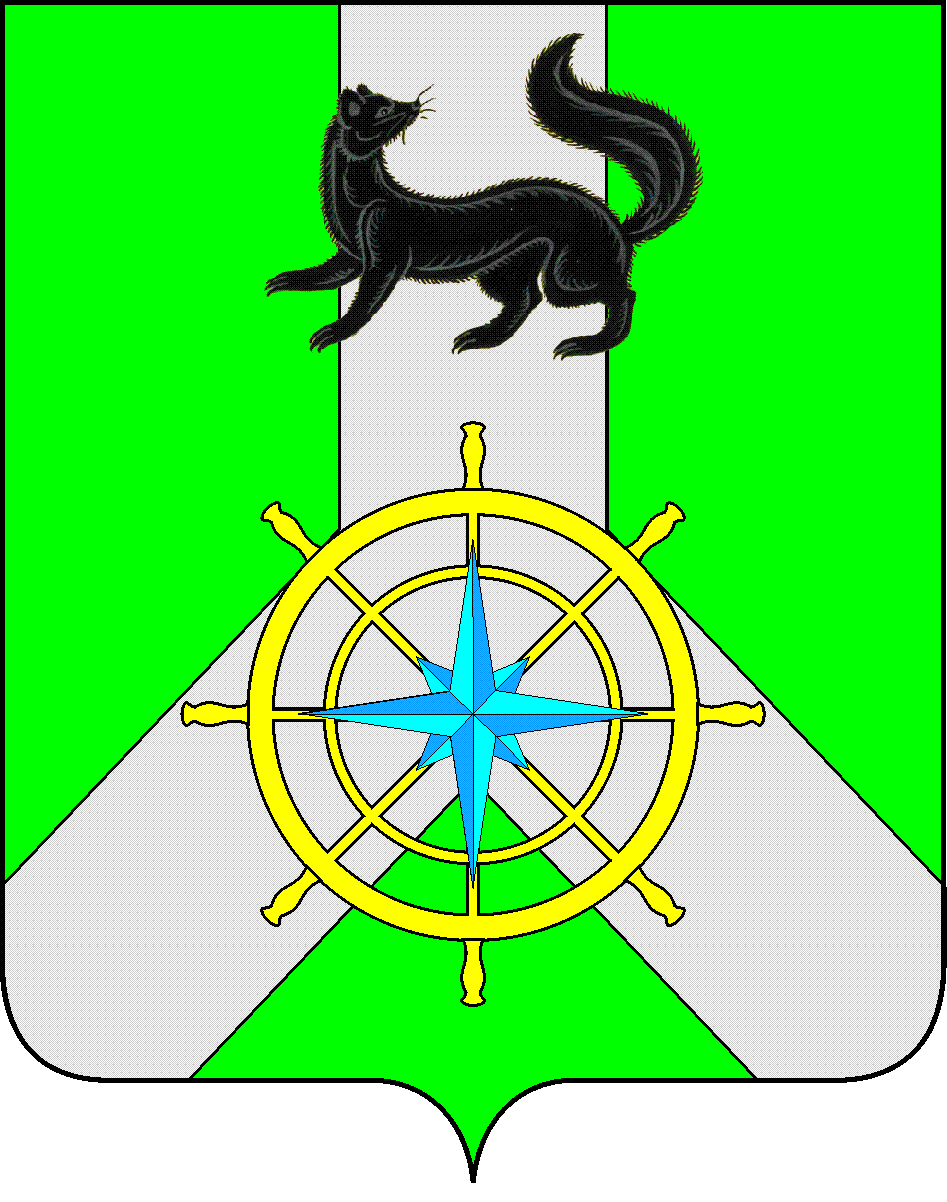 Р О С С И Й С К А Я   Ф Е Д Е Р А Ц И ЯИ Р К У Т С К А Я   О Б Л А С Т ЬК И Р Е Н С К И Й   М У Н И Ц И П А Л Ь Н Ы Й   Р А Й О НА Д М И Н И С Т Р А Ц И Я П О С Т А Н О В Л Е Н И Е«О внесении изменений» Во исполнение протокола совместного заседания антитеррористической комиссии в Иркутской области и оперативного штаба в Иркутской области  от 26 декабря 2022 года, в соответствии  со статьей 46 Федерального закона от 06.10.2003 года № 131-ФЗ «Об общих принципах организации местного самоуправления в Российской Федерации», руководствуясь статьями 39, 55 Устава муниципального образования Киренский район, администрация Киренского муниципального районаПОСТАНОВЛЯЕТ:Внести в постановление администрации Киренского муниципального района от 12.02.2021 года №105  об  утверждении административного регламента предоставления муниципальной услуги «Выдача разрешения на выполнение авиационных работ, парашютных прыжков, демонстрационных полетов воздушных судов, полетов беспилотных воздушных судов (за исключением полетов беспилотных воздушных судов с максимальной взлетной массой менее 0,25 кг), подъемов привязных аэростатов над населенными пунктами на территории муниципального образования Киренский район, а также посадки (взлета) на расположенные в границах населенных пунктов на территории муниципального образования Киренский район площадки, сведения о которых не опубликованы в документах аэронавигационной информации» следующие изменения:В пункт 25 регламента «К заявлению заявитель или его представитель прилагает следующие документы» добавить подпункты:учредительный документ либо информация за подписью руководителя юридического лица о том, что оно действует на основании типового устава, утвержденного уполномоченным государственным органом (в случае, если заявителем является юридическое лицо);правоустанавливающий документ на воздушное судно либо уведомление о постановке на учет беспилотного воздушного судна;договор обязательного страхования ответственности владельца воздушного судна перед третьими лицами в соответствии с Воздушным кодексом Российской Федерации или полис (сертификат) к данному договору;в случае получения разрешения на использование пилотируемых гражданских воздушных судов с массой конструкции 115 килограммов и более, а также беспилотных гражданских воздушных судов, имеющих максимальную взлетную массу более 30 килограммов:а)	сертификат летной годности воздушного судна;б)	свидетельства членов экипажа воздушного судна, подтверждающие допуск указанных лиц к выполнению функций членов экипажа гражданского воздушного судна, в том числе свидетельство пилота (летчика, внешнего пилота) для командира воздушного судна;в)	письменное согласие членов экипажа воздушного судна на обработку персональных данных;7) в случае получения разрешения на выполнение авиационных работ - проект порядка выполнения авиационных работ либо раздел руководства по производству полетов, включающий в себя особенности выполнения заявленных видов авиационных работ;8) в случае получения разрешения на использование беспилотного воздушного судна в воздушном пространстве классов А, С и G - план полета воздушного судна;9) в случае получения разрешения на использование сверхлегкого пилотируемого гражданского воздушного судна с массой конструкции 115 килограммов и менее, а также беспилотного гражданского воздушного судна, имеющего максимальную взлетную массу 30 кг и менее, - документ, подтверждающий технические характеристики воздушного судна (паспорт или руководство пользователя воздушного судна с указанием его максимальной взлетной массы (массы конструкции));10) в случае получения разрешения на выполнению парашютных прыжков - проект порядка выполнения десантирования парашютистов с указанием времени, места, высоты выброски и количество подъемов воздушного судна;11) в случае получения разрешения на выполнение подъемов привязных аэростатов - проект порядка выполнения подъемов привязных аэростатов с указанием времени, места, высоты подъема привязных аэростатов;в случае получения разрешения на выполнение демонстрационных полетов воздушных судов - проект порядка выполнения демонстрационных полетов воздушных судов с указанием времени, места, высоты полета;в случае получения разрешения на посадку (взлет) на расположенные в границах муниципального образования площадки, сведения о которых не опубликованы в документах аэронавигационной информации, - сведения о месте расположения площадки, времени, высоте полета, маршруте подхода и отхода к месту посадки (взлета);1.2  Пункт 38 регламента изложить в новой редакции: «В соответствии с Перечнем услуг, которые являются необходимыми и обязательными для предоставления муниципальных услуг, утвержденный решением Думы Киренского муниципального района от 19 ноября 2014 года № 30/6, услуги, которые являются необходимыми и обязательными для предоставления муниципальной услуги, отсутствуют»;1.3. В пункт 125 регламента «Информацию о порядке подачи и рассмотрения жалобы заявитель или его представитель могут получить» добавить подпункт 7: «по электронной почте администрации».2. Контроль за исполнением настоящего постановления возлагаю на заместителя мэра - председателя комитета по имуществу и ЖКХ администрации Киренского муниципального района.3. Настоящее Постановление вступает в силу со дня его подписания и подлежит размещению на официальном сайте администрации Киренского муниципального район.И.о. главы администрации                                                                                  А.В.ВоробьевСОГЛАСОВАНО:Заместитель председателя комитетапо имуществу и ЖКХ - начальник отдела по ЭТС и ЖКХ   администрации Киренского муниципального района                                                                                О.А. ВытовтоваНачальник правового отдела   администрации Киренского муниципального района                                                                                 И.С.ЧернинаПодготовил: Луцкина В.А. – гл. специалист отдела ЭТС и ЖКХКомитета по имуществу и ЖКХот 28 февраля 2023 г.№ 129г. Киренск